Перечень мероприятий по празднованию 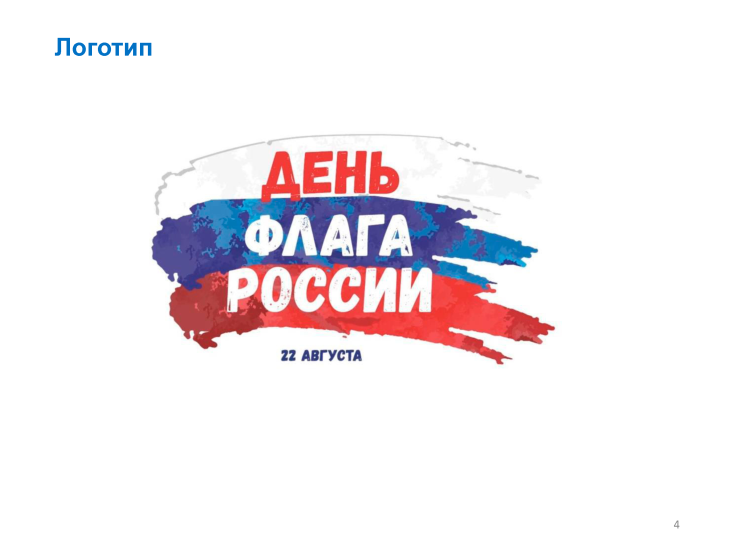 на территории Томской области Дня государственного флага Российской Федерации22 августаФлешмобы и акции в соц.сетях размещаются под хэштегами: #Флагмоегогосударства #ФлагиРоссии #КухниРоссии #Деньфлага #РДШ #ДеньфлагаРДШ #МоявысотасРДШ #ПоздравимФлагсРДШФлешмоб«Флаги России»Украшение российским триколором окон квартир, балконов, домов. Принять участие можно опубликовав в социальных сетях фото или видео поздравление с Днем Флага и призыв присоединиться к патриотической акции с хештегом #ФлагиРоссии«Кухни России»Наша страна и область многонациональны. У каждого народа – уникальная кухня. Испечь и опубликовать фотографию с любым кондитерским изделием, украшенным триколором. Пользователи соц.сетей могут поделиться рецептами национальных блюд с хештегом #КухниРоссииДетские рисункиУчастники акции могут нарисовать и выложить в соц.сеть фотографию рисунка флага, нарисованного в самых необычных местах (флаг в космосе, в мультфильме,в замке у принцессы) или поделки/ композиции с флагом. В акции участвуют дошкольные учреждения, школьники, родители с детьми. Размещение фото/видео в соц.сетях под хэштегом: #Флагмоегогосударства #ДеньфлагаОнлайн-проекты Российского движения школьников (РДШ)(официальная группа в соц.сети «ВКонтакте» https://vk.com/skm_rus)20-22 августа 2020 – Флешмоб «Тематическая аватарка». Участникам акции предлагается сделать и разместить на личной странице в соц.сети «Вконтакте» аватарку, используя специальную рамку, которая будет опубликована официальной группе РДШ.Акция «Один флаг на всех». Участникам акции необходимо сказать фразы: «С Днем Государственного флага!», «Наш флаг – наша гордость!», «С праздником! С Днем флага!» на своем языке,заснятьна видео и опубликовать на своей страничке в соц. сети «ВКонтакте» и/или «Instagram» с хештегами акции #РДШ #деньфлагаРДШ #ПоздравимФлагсРДШ. Поздравления будут собраны в одно видео и опубликованы 22 августа в официальной группе РДШ.21-22 августа – Акция «Стань первооткрывателем!». Участнику необходимо выложить на своей страничке в соц.сети «Вконтакте» и/или «Instagram» пост, с фотографией, на которой он запечатлен с флагом, водруженным на личной «высоте», а также добавить сопровождающий текст, описывающий, что значит это открытие для участника. Обязательно наличие хештегов акции: #РДШ #деньфлагаРДШ #моявысотасРДШ.22 августа 2020 г. в 11:00(моск.время) состоится развлекательно-познавательной викторины «День Государственного Флага»на знание фактов о Государственной символике страны.Флешмоб в TikTok «Танцевальные движения».Пользователи соц.сети должны повторить за популярным артистом (например, NILETTO, Денис Майданов) танцевальные движения под песню «Флаг моего государства». Участники могут быть одеты в триколор.